Ecosystems Advance Preparation NeededAdvance preparation for NetLogo simulations and other technology requirementsThis document will help you identify the lessons that require more significant advanced preparation to plan for technology needs. Access to the NetLogo simulationsThere are two ways to access the NetLogo simulations:From the field test website, click on the URL link, orFrom the field test Google Drive, download the simulations to your device(s).Option 1: Access by URLVisit the field test website: https://www.teachersopensciedfieldtest.org/Navigate to the Palm Oil page.Scroll down to “Media and Interactives”.Locate the NetLogo section.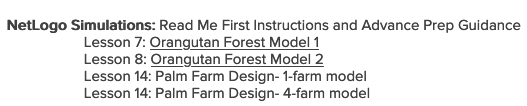 Click on the linked file next to the lesson you are teaching.Give your students the tinyurl to type into their device.Option 2: Access by downloading the simulations to your device(s)Open this folder or navigate to the folder: OpenSciEd Public→ Field Test Version Docs→ Palm Oil→ Palm Oil Simulations and Spreadsheets.Click on the link for the name of the .html file that is the simulation you need to run. You will see a file open that looks like this: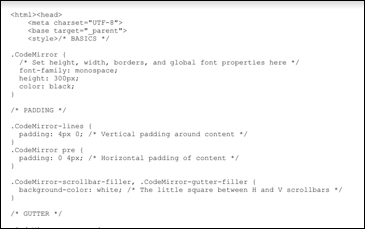 Press the download link in the top right corner to get a copy of the file downloaded onto your computer.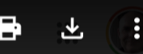 By default the file will be downloaded to your “download folder”. You will need to access the file through your finder or desktop. When you locate it, double click on it. Your default browser will now launch it as a simulation. If you have html editor software on your computer, download the file and manually select the browser you want to use or else the editor software will be the default. 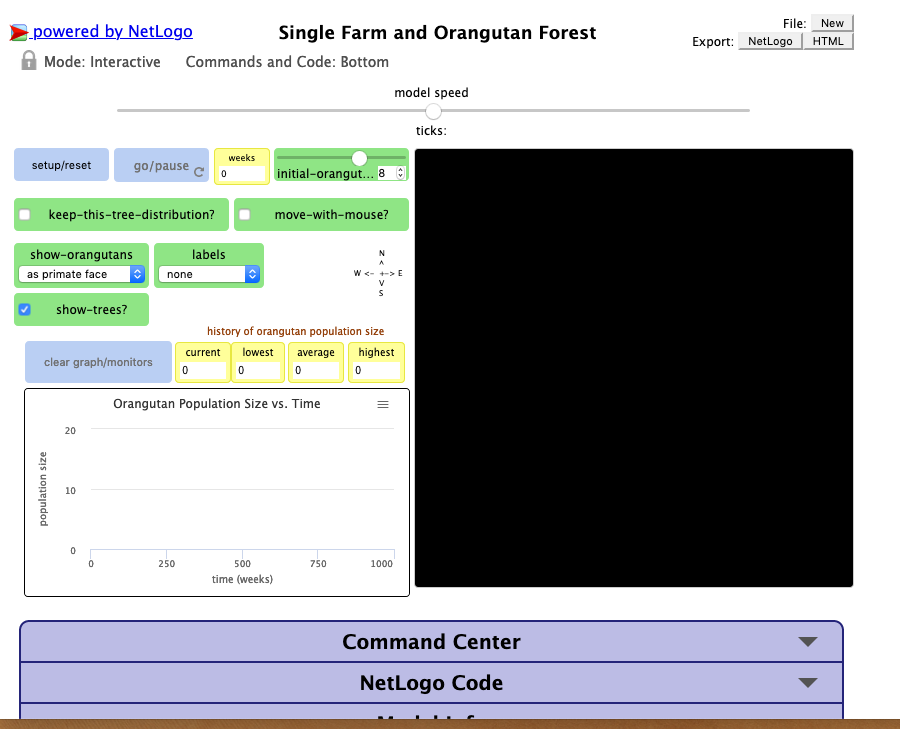 You can play the simulation from your device and from students’ devices if it is downloaded in this way prior to the lesson.Alternate method:You can email the .html file you downloaded to students or you can push the file out to students using a file distribution system in your school. In either case, students will need to save the file to their device before double-clicking on it to run the simulation.LessonTimeAdvanced Preparation Needed7, 8, 141 month before teachingNetLogo simulation advance preparationAbout 1 month prior to using the NetLogo simulations, decide how you want students to access the simulations (via URL or downloaded .html files). Work with your technology support staff to ensure access to the files is not blocked and that the simulations run on your device(s) accurately. Additional guidance on options for accessing the NetLogo simulations is included on the following pages.The simulations have been tested on both Apple and PC products. They work on HP chromebooks, Apple Macbooks, and smart boards. The speed of the simulation is notably slow on Apple iPad Airs. If you notice the speed slow down too much, consider:Clicking the “Show-trees” button to OFFChanging the “Show-orangutans” button to “show arrowhead”These two modifications should speed up the simulation. Email Lindsey Mohan, lmohan@bscs.org if you and your technology support staff encounter an issue or bug with the NetLogo simulations. 142 weeks before teachingCrop Calculator Tool advance preparationThe Crop Calculator Tool is a spreadsheet-based calculator that students will use to test whether their ideas for diversified crops will financially support a farmer and family. The tool is provided as a Google sheet or an Excel file. Decide which format is most accessible to your class and either (1) make a copy to place on your class’ Google drive or Google classroom or (2) download the Excel file and redistribute to students via your class’ website, Google classroom, or email (or whichever method you use to share resources with students). Alternatively, work with your technology support staff to download the tool to student devices prior to the lesson.6, 121 week before teachingStoryMap advance preparationStoryMaps are an interactive way to communicate information using mapped data, text, and other visual representations. StoryMaps are used in Lessons 6 and 12. Students engage with the StoryMaps in small groups on a shared device or on their own device if you have a 1-to-1 classroom.Test the StoryMap Links ahead of time, via the field test website or using the tinyurls below:Lesson 6: https://tinyurl.com/orangutanstorymapLesson 12: https://tinyurl.com/prairiestorymap and https://tinyurl.com/coffeestorymapOnce accessed, decide how best to share the StoryMap URLs with students on the day of instruction.If internet connectivity is an issue or if you struggle with securing enough devices for small group work, printable handout versions of the StoryMap data and information are provided on the field test website.Lesson 7Orangutan Forest Model 1https://tinyurl.com/forestmodel1Lesson 8Orangutan Forest Model 2https://tinyurl.com/forestmodel2Lesson 14Palm Farm Design: 1 FarmPalm Farm Design: 4 Farmshttps://tinyurl.com/palmfarmdesign1https://tinyurl.com/fivefarmdesignLesson 7Lesson 7 Orangutan SimulationLesson 8Lesson 8 Orangutan SimulationLesson 14Lesson 14 One Farm Design SimulationLesson 14 Five Farm Design Simulation